ҠАРАР                                                                                РЕШЕНИЕО внесении изменении в решение Совета сельского поселения Мичуринский сельсовет муниципального района Шаранский район Республики Башкортостан от  01.06.2018 года №  22/198 «О внесении изменений в Правила землепользования и застройки сельского поселения Мичуринский сельсовет муниципального района Шаранский район Республики Башкортостан»	Рассмотрев  протокол публичных слушаний  от 16 сентября 2021 года по вопросу «О внесении изменений в Правила землепользования и застройки сельского поселения Мичуринский сельсовет муниципального района Шаранский район Республики Башкортостан»  и в соответствии с Градостроительным кодексом Российской Федерации, Земельным кодексом Российской Федерации , учитывая то, что  земельный участок поставлен на кадастровый учет 16.04.2004 г. до утверждения новых Правил землепользования и застройки  сельского поселения Мичуринский сельсовет муниципального района Шаранский район Республики Башкортостан, Совет сельского поселения Мичуринский сельсовет муниципального района Шаранский район Республики Башкортостан решил:Внести изменения в Правила землепользования и застройки  сельского поселения Мичуринский сельсовет муниципального района Шаранский район Республики Башкортостан, утвержденный решением Совета сельского поселения Мичуринский сельсовет муниципального района Шаранский район Республики Башкортостан от 01.06.2018 года №22/198, следующие изменения:       1.1 Зону «ЛУГА», населенного пункта  с.Старотурбеево  по адресу : Республика Башкортостан, Шаранский район, с.Старотурбеево, ул.Центральная, д10А, условный кадастровый   номер : 02:53:03 2001:ЗУ1 площадью 2632 м2 заменить на зону «ЖУ-1»Контроль над выполнением данного решения возложить на постоянную комиссию Совета сельского поселения Мичуринский сельсовет муниципального района Шаранский район Республики Башкортостан по развитию предпринимательства, земельным вопросам ,благоустройству и экологии.Настоящее решение обнародовать на информационном стенде Администрации сельского поселения Мичуринский сельсовет муниципального района Шаранский район Республики Башкортостан и на сайте сельского поселения Мичуринский сельсовет (http://sp-michurino.ru).Глава сельского поселения	Мичуринский сельсовет                                                     Корочкин В.Н.с.Мичуринск18.10.2021№29/238Башҡортостан РеспубликаһыШаран районымуниципаль районыныңМичурин ауыл Советыауыл  биләмәһе Советы452638, Мичурин ауылы,тел.(34769) 2-44-48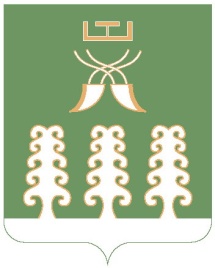           Республика Башкортостан             муниципальный район                 Шаранский район          Совет сельского поселения              Мичуринский сельсовет                 452638, с.Мичуринск,                   тел.(34769) 2-44-48